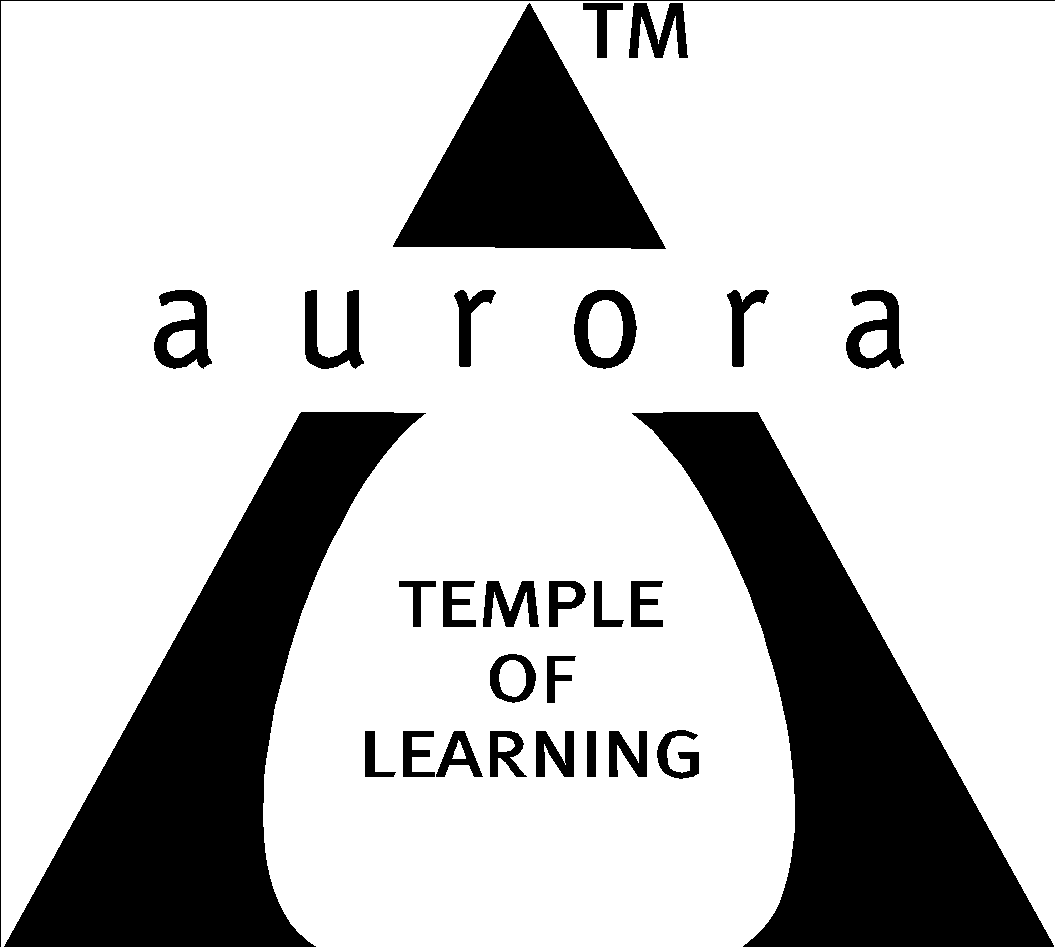                         Aurora’s Degree & PG College                                    (ACCREDITED BY NAAC WITH 'B++' GRADE)                                        Chikkadpally, Hyderabad 500020EVENT / ACTIVITY DETAILED REPORTPROGRAM SCHEDULE:  Day 1 - 8th September 2022:Introduction and Welcome Address  - Anchors(students)Conveners AddressPrincipal’s AddressHod’s AddressSpeakers AddressAnnouncements related to Poster Presentation competitionPPT on C.R.Rao’s contribution by StudentVote of thanks by convenerRendering Birthday song to Prof.C.R.Rao (Living Legend)102nd BirthdayClosing RemarkPoster Presentation competition                 Day 2 - 10th September 2022Welcome address by convenerStudent presentation on C.R.Rao’s contributionSpeakers AddressPrize winner’s announcement by HodVote of thanks by convenerLIST OF FACULTY COORDINATORS (DEPARTMENT): K. Parimala Diana Sudhir (Convener) & D. Rajyalakshmi (Coordinator)LIST OF THE STUDENT COORDINATORS (NAME, ROLL NO, CLASS & SECTION) Name: Pooja,         Roll No: 1051-20-578-       Class: MSCS3A Name: Ashrita,         Roll No: 1051-20-539-005       Class: MSDS 3Name:  Siddi.R        Roll No: 1051-21-578- 080       Class: MSCS 2B Name:  Sruthi .N       Roll No: 1051-21-539-012       Class: MSDS 2 LIST OF THE PARTICIPANTS  And all MSCS &  MSDS 2nd & 3rd year students participated in the event -total 250.PARAGRAPH ABOUT THE PROCEEDINGS (TILL THE END OF THE EVENT):   The event was celebrated on the 8th and 10th of September 2022. The MSCS & MSDS 2nd & 3rd-year students advertised the competition for poster presentations on the topics of "Role of Statistics in Artificial Intelligence" and "Role of Statistics in Building Nation" to 103 institutions in the twin cities before the event.Day-1: 8th September 2022Speakers: 1) Dr. Yugandhar, Chief Executive, C.R.Rao’s, AIMSCS                   2) Dr. Pradeepthi, Assistant Professor, C.R.Rao’s, AIMSCSMs. Chetana from MSDS3 and Ms. from MSCS3A serve as the program's anchors. The program began with an introduction to the event and a welcome to the guests, after which the lamp was lighted. The MSCS 2B student Mr. Goutham performed the prayer song. The program's convener, Mrs. Parimala Diana Sudhir, gave a brief history of Prof. C.R. Rao's life and career. Dr. Yugandhar, who was the first speaker, discussed the advantages of higher education, how to prepare for it, and how the C.R. Rao Institute operates. Dr. Pradeepthi was the second speaker and she discussed   on “Understanding Big Data- In Today's Context”  and its applications. After giving a PPT presentation on the departmental activities, Mr. Ajay from MSCS3A introduced Ms. Upasana, an MSCs 2B participant in the Guinness Book of World Records for Sketching & Coloring, who displayed her paintings and sketches of Prof. C. R. Rao for the audience. Welcoming the internal judges to the audience. Followed by a vote of thanks by the Convener Mrs. K.Parimala Sudhir, the program closed with the rendering of the Birthday Song for Prof.C.R.Rao and the National Anthem.         The competition for poster presentations was held at the end of the session. Twenty colleges had taken part. Dr. Meera Joshi, a professor in the mathematics department, and Ms. Rajini, the head of computer science, were the competition's internal judges, and the speakers served as the competition's external judges to evaluate the participants.  DAY-2:   10th September 2022The program started with the introduction given by the convener, followed by 
Ms. Ashruthi's presentation on the life and achievements of Prof. C. R. Rao. Our guest speaker, Dr.Hina Gokhale has given thought-provoking examples of history and anecdotes of Statistics. Ms. Vinita Head, Department of Statistics announced the prize winners of the poster presentation competition and concluded with vote of thanks. Junior Level:1st prize: Bhargav Kiran -Kendriya Vidyalaya, AFS, Begumpet (Cash award of Rs500/-)            Degree Level:1st Prize: Kundanika - St. Francis Degree & PG College for Women (Cash award of     Rs500/-)2nd Prize:  Gayatri - Keshav Memorial Institute of Technology (Cash award of   Rs200/-)Ms.Rajyalakshmi coordinated completely  campaigning of the event with the help of students to 102 colleges in Hyderabad. And all other department faculty coordinated & supported in successfully organizing the event.INCOME AND EXPENDITURE:  Rs. 4180/-   ( funded by college)a)Guests honorarium (2)                                                    -     Rs. 2500b)Students cash award(1st& 2nd prizes)                           -     Rs.1200c) Stationery+Gift rapper for C.R.Rao photo                  -     Rs.150              d) Bouquets                                                                           -     Rs.250e)  Refreshments                                                                  -      Rs.80                                                                                                  --------------                                                                                  Total      -   Rs.4180      EVENT PHOTOS (MIN 2 MAX 4): Upasana of MSCS 2B, a Guinness Book of World Records participant, drew a pencil sketch of Prof. C. R. Rao's image.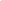 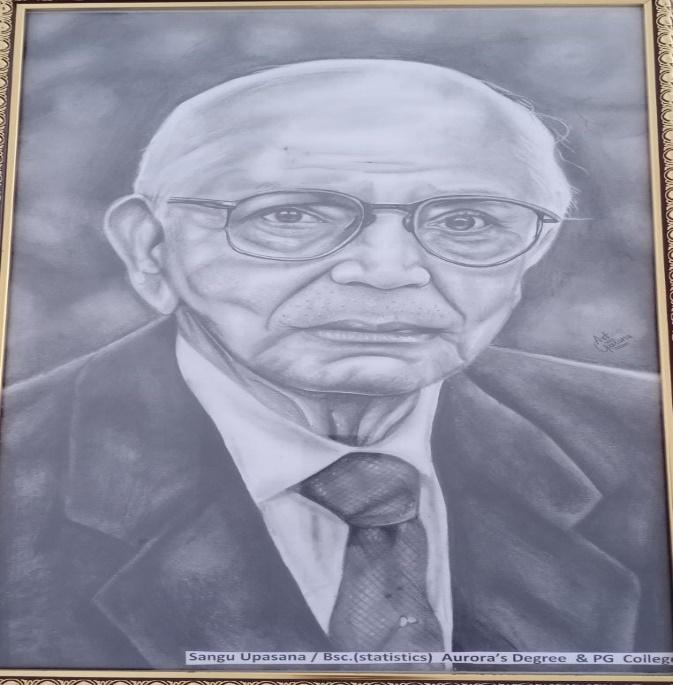 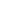 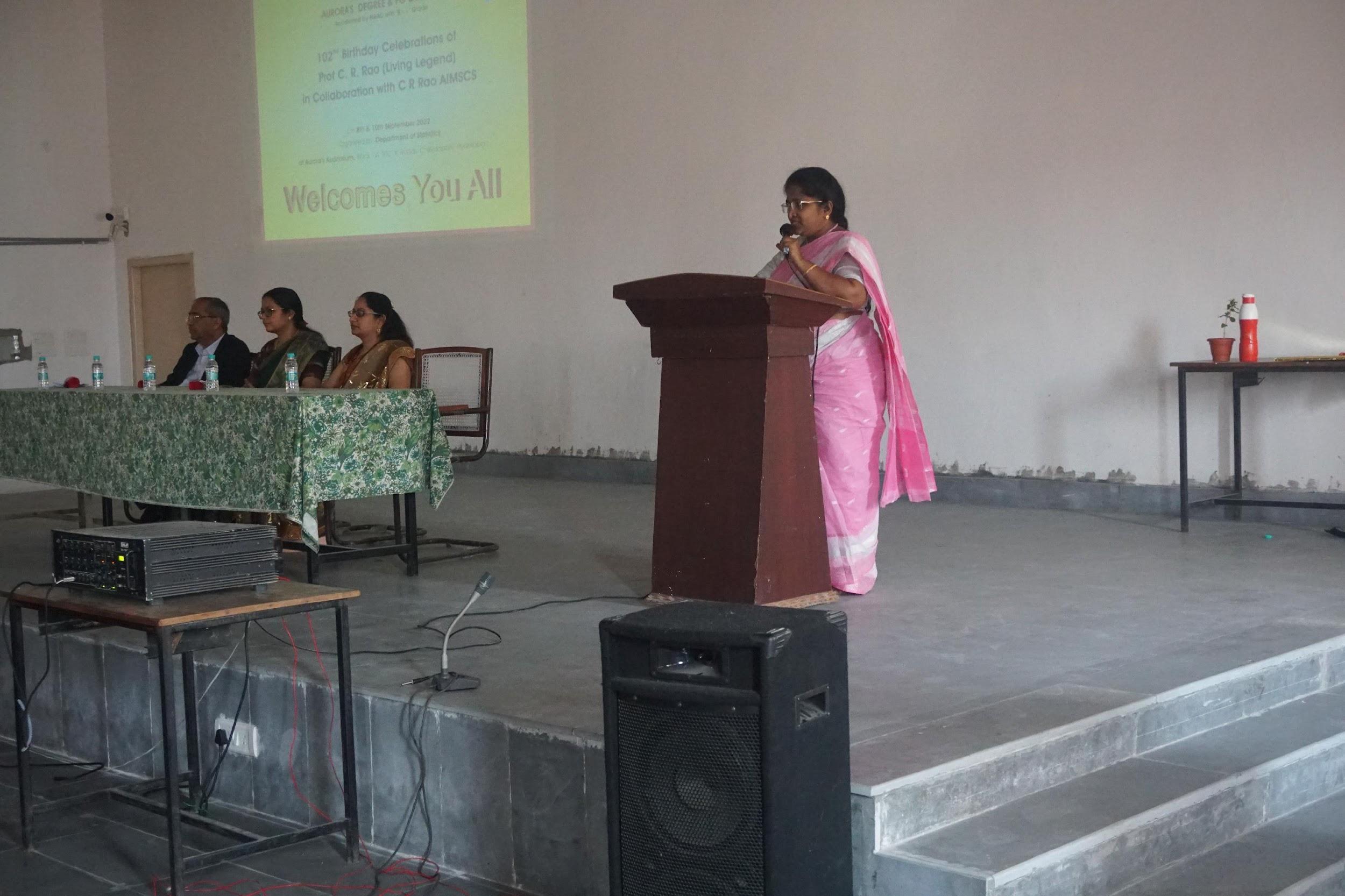 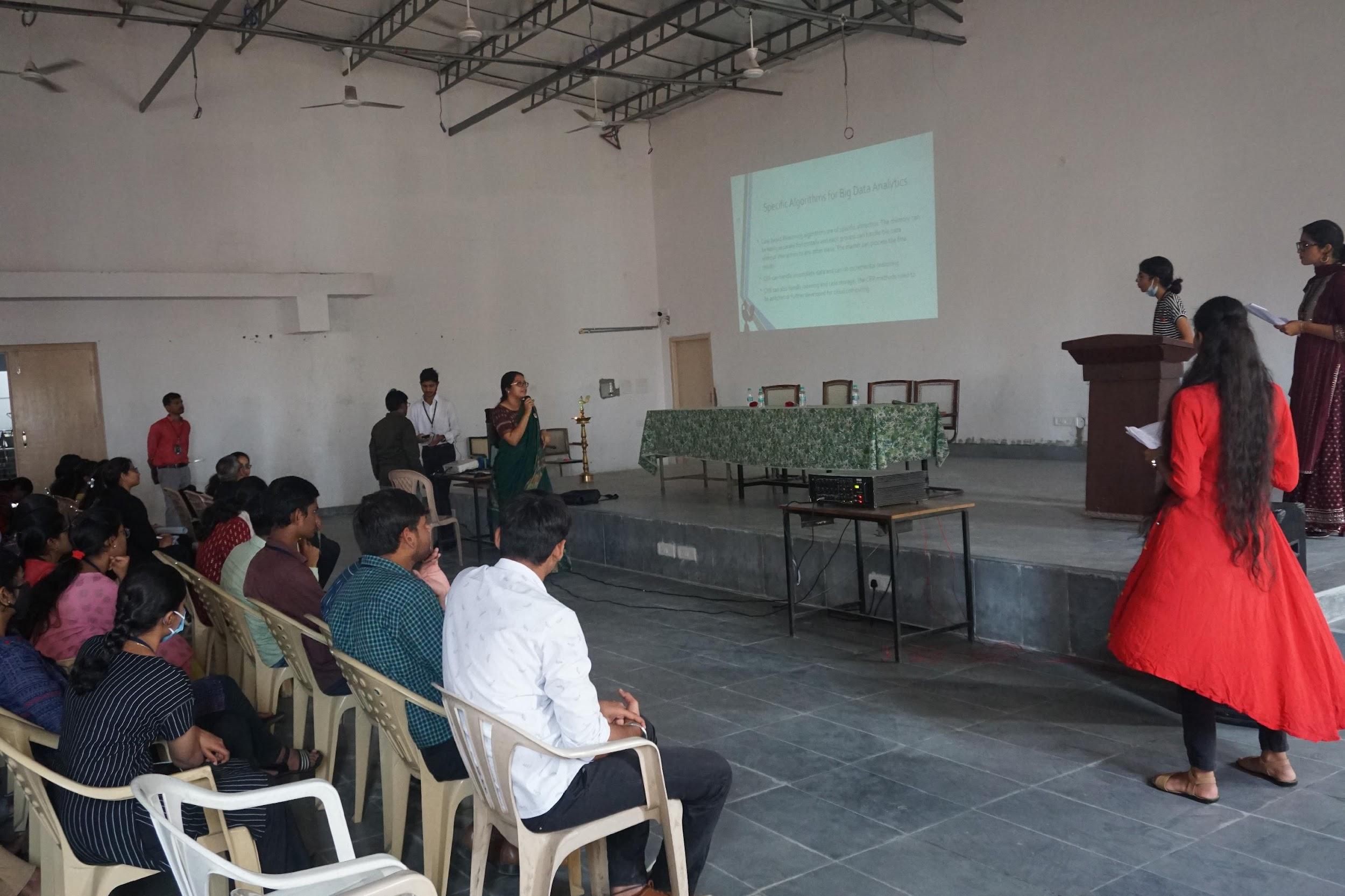 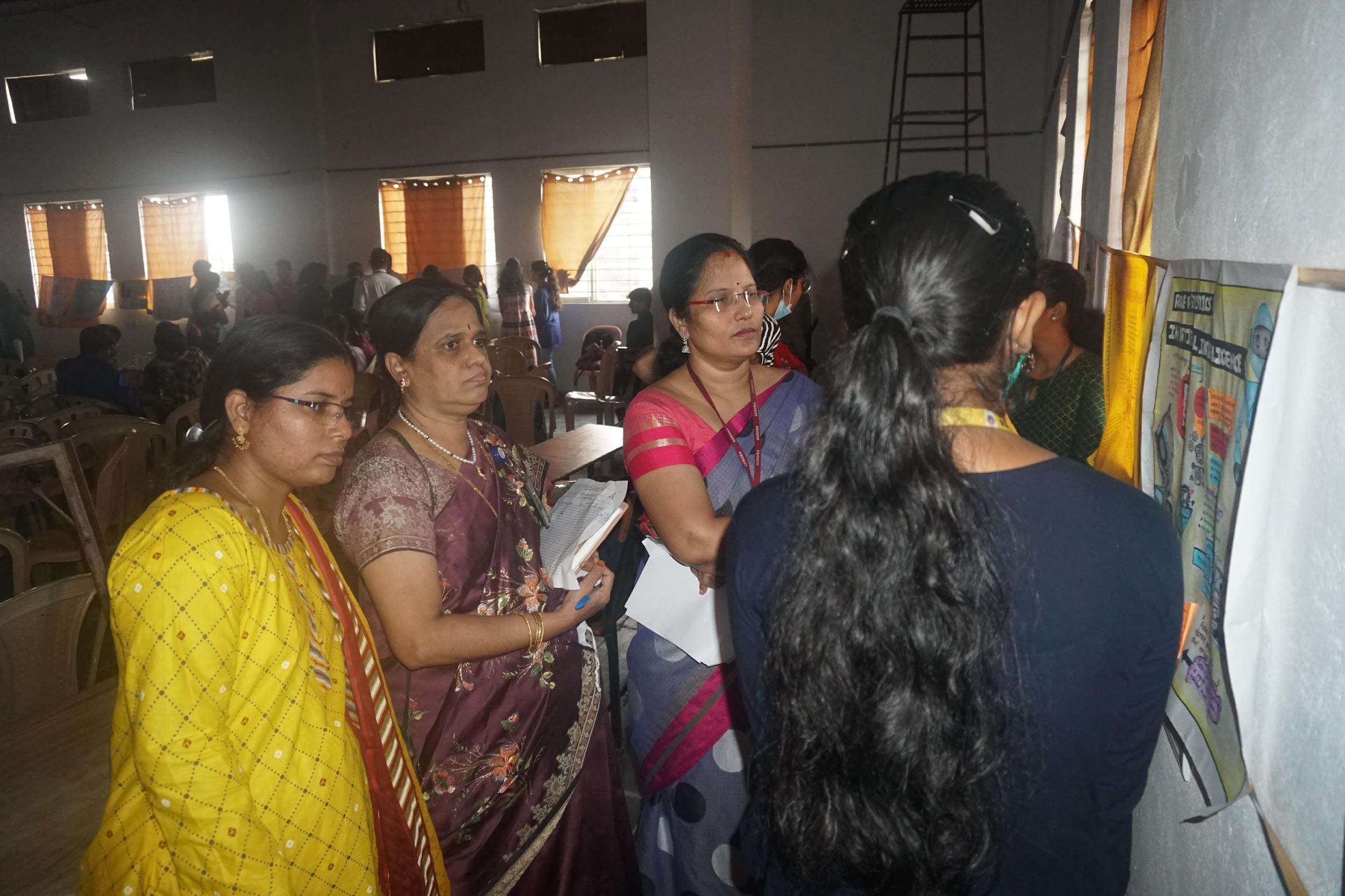 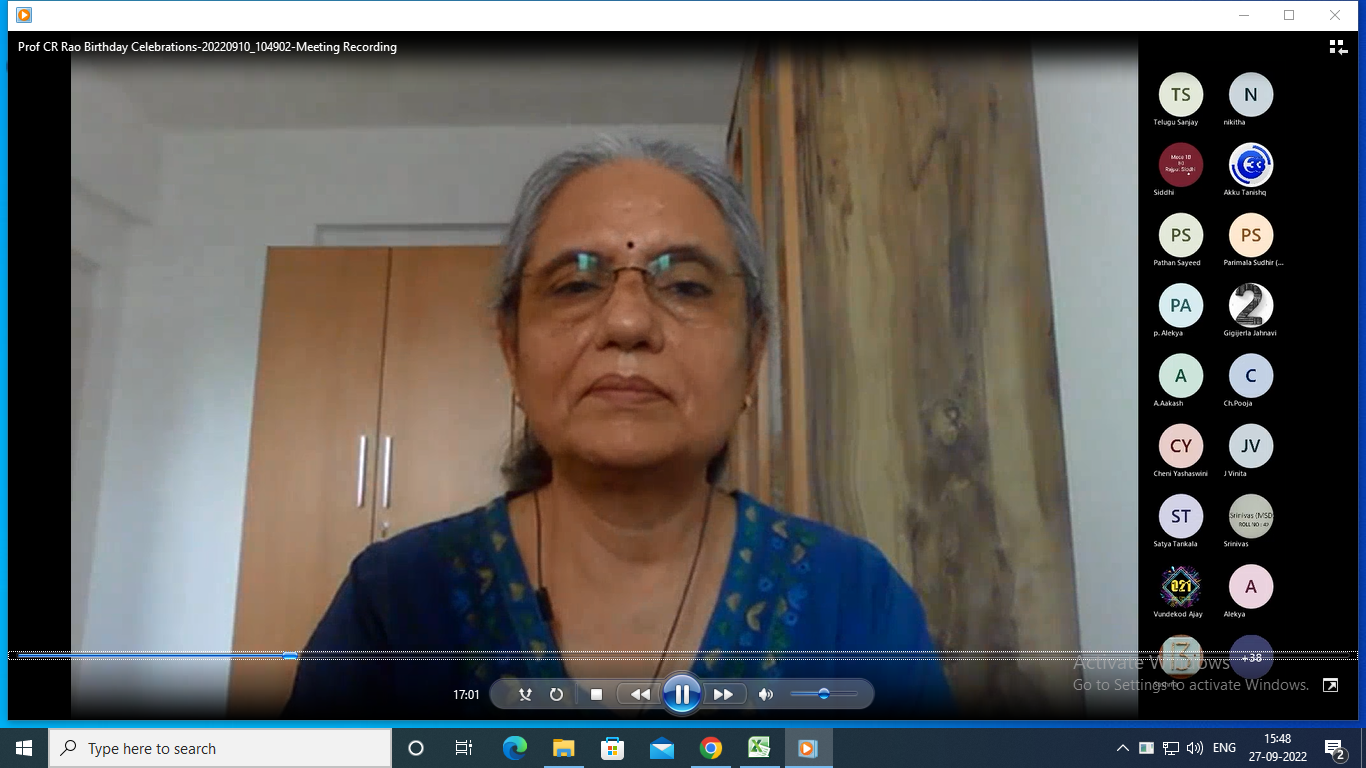 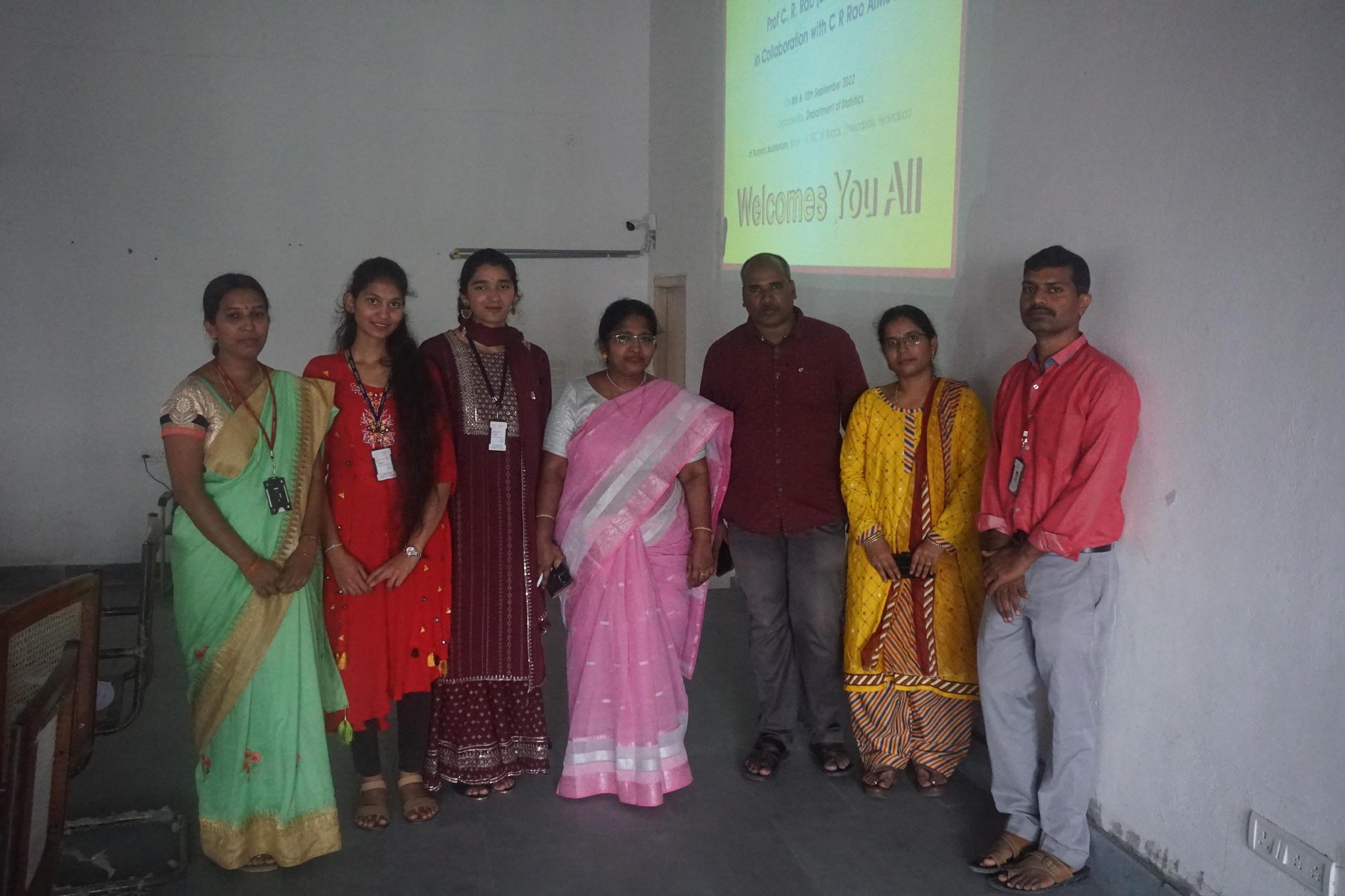 GUEST PROFILE (IF ANY): Dr.Yugandhar:Qualification : Ph.D in Chemstry from Osmania University, Hyderabad in the year 1997.Present Designation : Chief Executive (BD) (Jan. 2020 to till date)C R Rao Advanced Institute of Mathematics, Statisticsand Computer Science (AIMSCS), University ofHyderabad, Gachibowli, Hyderabad-500046.Past Experience at AIMSCS : Director (Management Services) (Jan 2015 to Jan 2020)C R Rao Advanced Institute of Mathematics, Statisticsand Computer Science (AIMSCS), University of Hyderabad, Gachibowli, Hyderabad-500046.Role in the C R Rao Advanced Institute of Mathematics Statistics and Computer Science(AIMSCS): Co founder and member of Governing Board of AIMSCS (2005 to till date ) Member of Governing Council of AIMSCS ( 2005 to 2019) Member Secretary, Governing Board (Society) (2015-2019) Member of committee to identify talent and recruitment of professionals for CR RaoAdvanced Institute of Mathematics, Statistics and Computer Science (AIMSCS),which was started to promote research in the areas Mathematics, Statistics andComputer Science in the year 2005. AIMSCS is involved in the crucial areas ofresearch viz., Cryptography and Cyber Security. Coordinated with scientists of AIMSCS in executing projects of Nationalimportance for strategic GoI agencies. Coordinating with various important and sensitive GoI agencies including PMO forfunding and collaboration. Coordinating with other institutes / Universities like IITs, IISER ,IIIT,Hyderabad/University of Hyderabad for collaboration. Negotiated with Police University, Rajasthan and entered MoU with them for collaboration and deputed their students for research work and offered placements for some of them.Published/Presented Research Papers in National / International Journals /conferences/Patents/ Copyrights:Pradeepthi KV:Dr. Pradeepthi is currently working as Assistant Professor in C R Rao Advanced Institute of Mathematics, Statistics and Computer Science. Her research interests are in the areas of Cyber Security, Machine Learning and Computer Networks. She obtained Ph.D under UGC-BSR funding from College of Engineering, Guindy, Anna University. She has worked in Infosys Technologies prior to this. She has delivered guest lectures for the Ministry of Statistics-Indian Statistical Officers, State Bank of India Officers , and many other organizations. She also teaches Security and Machine Learning related subjects to Postgraduate students and University of Hyderabad.Dr.HINA GOKHALE:  PhD, Adjunct Professor, IIT BombayFormer Director General (HR), DRDO HQEducation:B.Sc. (Mathematics) from Gujarat University in 1979M.S. (Multivariate Analysis) from University of Pittsburgh, USA in 1982(Thesis: On Some methods of Discriminant Analysis)Ph.D. (Applied Statistics) from University of Pittsburgh, USA in 1985(Thesis: Some Contributions to Analysis of Familial Data)Certification:CIPM: IPMA Certificate in Project ManagementCrHCM: Certificate in Human Capital ManagementCrPRM: IPMA Certificate in Project Risk ManagementInternational Diploma in Project Management (PMA, India)Experience: Independent Director, Paras Defence and Space Technologies Pvt. Ltd.(Since April 2020)Teaching and Industrial Consultancy Since July 2019 working as Adjunct Professor at Department of MetallurgicalEngineering and Materials Science (MEMS) at IIT Bombay, Mumbai.o Undergraduate Core course on “Data Analysis and Interpretation”o Postgraduate Elective on “Statistics and Probability for Metallurgy”o Co-supervising MTech Thesiso Guiding UG and PG Seminar courseso Industrial Consultancy on Data Analytics with several Steel IndustiriesAdministration and HRM July 2017 to September 2018 served as Director General HR March 2018 to September 2018 served as Vice Chancellor Defence Institute ofAdvanced Technology (additional Charge) June 2015 to June 2017 served as Director of Personnel April 2013 to December 2015 served as Director Human Resource Development atDRDO HQ.Project Management, Technical Coordination and HRM Defence Metallurgical Research Laboratory (February 1988 – March 2013o Designed Project Monitoring System to suit DMRL projectso Designed and developed relevant software to implement the sameo The DMRL experiment in project management has been published in theInternational Journal of Project Management and other conferences ofInternational Project Management Association. November 1993 took over responsibility as Technical Coordinator, coveringo Project Managemento HR Managemento Intellectual Property Rightso International Export Control Regimes During this period, initiated work on statistical applications in Materials Engineeringo Design experiment and Analysis for metallurgical processeso Statistical analysis and derivations for design allowable for indigenouslydeveloped alloys and components for defence applicationso Statistical designs for round robin tests to arrive at chemical standards forindigenous alloyso Application of heuristic methods to statistically analyze the data and provideoptimal solution to materials engineering processes June 2007 initiated work in the area of Uncertainty Modeling in metallurgy andmaterials engineering.o Demonstrated the Uncertainty modeling and its application to LifePrediction on Gun Barrel Steels. This included Statistical profiling of fracture toughness, strength and otherproperties of Gun Barrel Steels Statistical estimation of remaining fatigue life of gun barrel steelswithin metallurgical theories on fatigue life.o Initiated a programme of data generation and estimation of Probability ofDetection (POD) of various NDT techniques used in Life PredictionTechnologies for Aero Engine Components.Teaching Assistant and Teaching Fellow at University of PittsburghUSA and CSIR Pool Officer Worked as Teaching Fellow for 5 years which included class room teaching ofAlgebra, Trigonometry, Calculus, Analytical Geometry, Linear Algebra andDifferential Equations. Worked as Teaching Assistant for 1 year covering tutorials for course on Biostatistics Worked for about 2 years as CSIR Pool Officer at Hyderabad Central University.Taught courses on Mathematical Statistics, Quality Control and Design ofExperimentsPublications More than 30 publications in Project Management and Statistics in variousInternational Journals, Conferences and Technical Reports. Several Articles in Gujarati for the Journal “Suganitam” English to Gujarati Translation of the book “Diary of Ann Frank” for GujaratiLiterary Journal “Kumar”FEED BACK IF ANY: Student’s well received with speakers note and the information on the achievement’s and prospects for statistics subject.ATTACHMENTS:EVENT/ACTIVITY PROPOSAL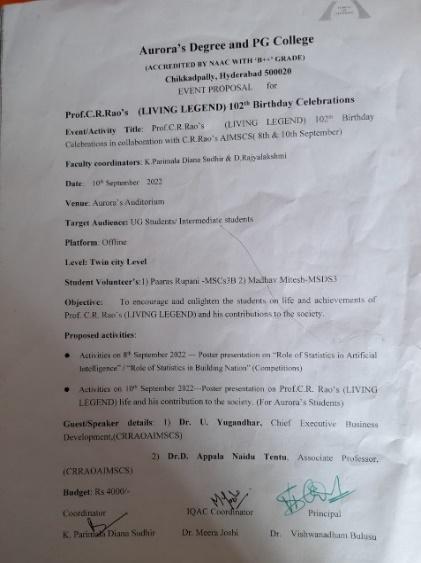 EVENT / ACTIVITY NOTICE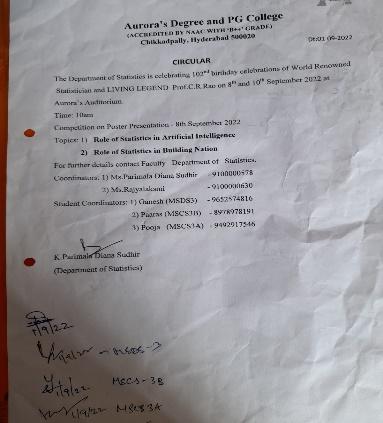 RECEIPTS (IF ANY): 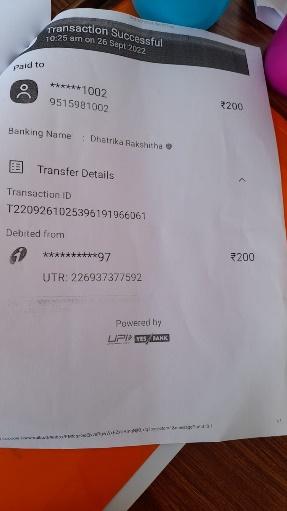 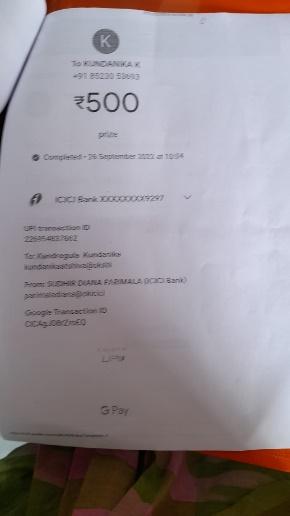 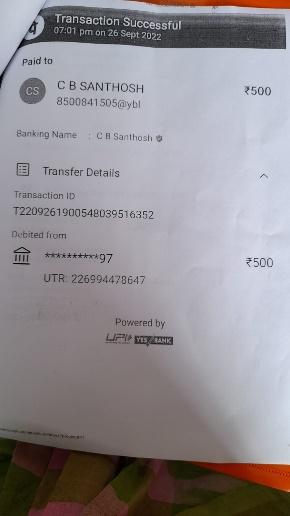 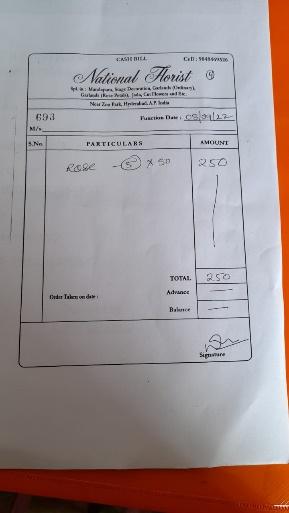 CERTIFICATES (IF ANY):  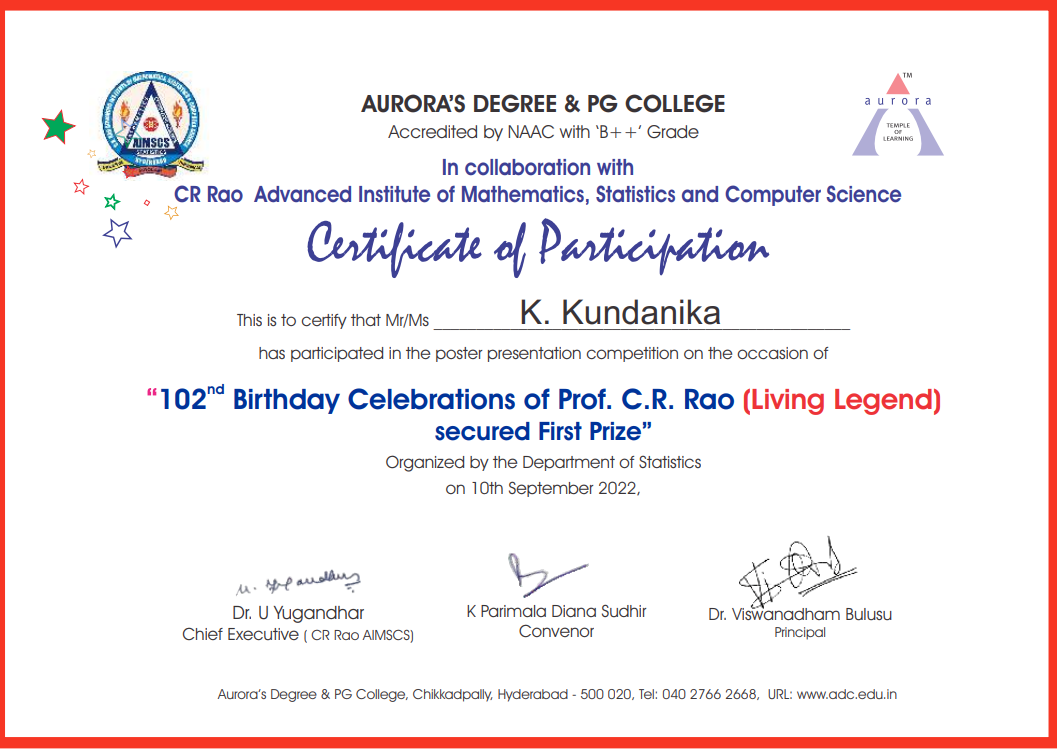 LETTERS OF COMMUNICATION (IF ANY): NAME OF THE EVENT / ACTIVITYProf.C.R. Rao 102nd Birthday Celebrations (LIVING LEGEND)TYPE OR TITLE OF EVENT / ACTIVITYProf.C.R. Rao 102nd Birthday Celebrations (LIVING LEGEND)FACULTY INCHARGEParimala Diana Sudhir. K (Convener) & D.Rajyalakshmi (Coordinator)DEPARTMENT/CELL/COMMITTEE/CLUBStatisticsDATE10-9-2022VENUESeminar Hall-Aurora’s Degree and PG CollegeTARGET AUDIENCEDegree & +2 students (Twin city level)Prof.C.R.Rao 's  Birthday Celebration-Participants list (other institutions)Prof.C.R.Rao 's  Birthday Celebration-Participants list (other institutions)Prof.C.R.Rao 's  Birthday Celebration-Participants list (other institutions)Prof.C.R.Rao 's  Birthday Celebration-Participants list (other institutions)NAMECOLLEGE NAMEPHONE NUMBERMAIL IDG.Madhu ChandrikaWesley Degree College9014464285Ch.Satya SailakshmiWesley Degree College8184825732sailaxmi376@1234A. AnushaDon Bosco Degree College6301806536T.SupriyaSri Sai College9666158846thonnerusupriyasupriya@gmailK.SiddhuSri Sai College9705946496k.siddhu603@gmail.comE.ArjunSri Sai College9657758822ajamma5847@gmail.comS.SatishSri Sai College9014519880satishshabhada@gmail.comN.RavitejaPrathibha Degree College9052024102mamalaravi2004@gmail.comK.Revanth KumarPrathibha Degree College9392543387kumarrevanth@gmail.comVikram KumarPrathibha Degree College7093041103urvikramthakur@gmail.comAdityaSri Sai College8639544973adityadeshpande@gmail.comD. Uday kiranSri Sai College6300425175udaykiran1452@gmail.comM. LokeshSri Sai College7075235723lokeshgoud7075@gmail.comS. RameshSri Sai College6309429110ramsandeveni@gmail.comG. SrikanthSri Sai College6302628523srikanthgoudguddierguddier@gmail.comG.PrashanthSri Sai College9347922180prashanthreddy77252@gmail.comM. Rajendar ReddySri Sai College7287008267rajendarreddy7675@gmail.comR.BaluSri Sai College7815942673baluramanth@gmail.comJ.ShivaSri Sai College8522914420shivajampala43@gmail.comJ. YeshwanthSri Sai College9553279875yashwanthjuvvi@gmail.comK.DivyaSri Sai College9392500271kdivya@gmail.comB.PraneeshaSri Sai College7095147359bodigeammulu@gmail.comB.ArchanaSri Sai College9346637236bangadarchana2003@gmail.comR.AnushaSri Sai College7842003112anugoud311@gmail.comM.KomalaSri Sai College8008935133komalamaramoni@gmail.comA.AnushaSri Sai College7416402640anushaandoju103@gmail.comK.SrujanaSri Sai College8919337541ksrujana1@gmail.comG.SaikumarRaghava Laxmi Devi College8790103010gsai6098@gmail.comT.Sai kumarRaghava Laxmi Devi College7386131991tonksaikumar@gmail.comT.BhuvaneshwariRaghava Laxmi Devi College9182039982bhuvaneshwatitungana@gmail.comK.RajeshRaghava Laxmi Devi College8179390423kallapallirajesh123@gmail.comK.V.V.SwamiRaghava Laxmi Devi College9069862374swamykoppisetti09@gmail.comN.SharonRaghava Laxmi Devi College7036041450chinnachanti50@gmail.comT.Sai TejaRaghava Laxmi Devi College9398573976pavanitunjaa@gmail.comS.HarshavardhanRaghava Laxmi Devi College9346340753surendarB.GreeshmaSri Sai College8978848929greeshmab944@gmail.comB.TejaswiSri Sai College9618679507guptatejaswi@gmail.comJ.SravaniJagruthi Degree College9059169145jatangisravani947@gmail.comB.AnjaliSaguti Degree College6305525428anjali2B1@gmail.comPooja SwamySri Sai Vignan Bharathi7093588502poojaswamy2003@gmail.comK.KundanikaSt. Francis Women’s College8523053693rundanikaatshiva@gmail.comHemalathaSri Sai Vignan Bharathi9618244695mrao356@gmail.comNoushinWesley Degree College8247321481SameeraWesley Degree College9121491017KalyaniWesley Degree College9347391980soududinnekalyani@gmail.comAlekyaDon Bosco Degree College9398363869pujarialekya2105@gmail.com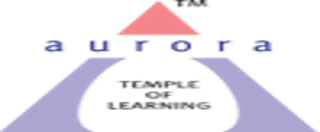 Parimala Sudhir <parimalasudheer@adc.edu.in>Invitation for C.R.Rao's Birthday celebrationsParimala Sudhir <parimalasudheer@adc.edu.in>Tue, Sep 6, 2022 at 10:39 AMTo: hinagokhale@yahoo.co.onTo: hinagokhale@yahoo.co.on